Full Council Meeting AgendaNote: Following Open Meeting Law, 13D, this meeting is held fully electronically due to the health pandemic of COVID-19.April 17, 20242:00 to 4:00 pm via Zoomgov2:00 pm:	Call to order by Chair (5 minutes)Motion: Motion to approve the April 17, 2024, Full Council meeting AgendaMotion: Motion to approve the meeting minutes of the February 21, 2024, Full Council meeting.2:05 pm:	Welcome and IntroductionsMCD Council Member introductions: External Relationships Committee members (5 minutes) 2:10 pm:	External Relationships Committee update: Tammy Berberi (5 minutes)2:15 pm:	Governance Systems Committee Update: Ted Stamp (5 minutes)2:20 pm:	Council Planning Committee update: Nikki Villavicencio (5 minutes)2:25 pm:	Council Business (Membership/Recruitment announcements (5 minutes)2:30 pm:	MCD Public Policy Update: Trevor Turner and David Dively (20 minutes)2:50 pm:	MCD Strategic Planning Retreat Update Sherry and Brigid (40 minutes)3:35 pm:	Public Comment (5 minutes)3:40 pm:	Guest Speaker Mary Hauff, MIHEC (20 minutes)4:00 pm:	Adjourn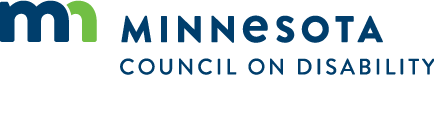 